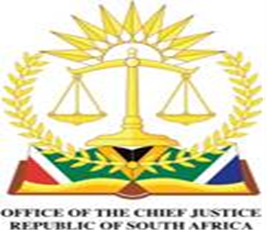 IN THE HIGH COURT OF SOUTH AFRICA; GAUTENG LOCAL DIVISION; JOHANNESBURGREGISTRAR’S OFFICE, PRIVATE BAG X7, JOHANNESBURG, C/O PRICHARD AND VON BRANDIS STREETS, JOHANNESBURGTEL: 011 335 0332/010 494 8376 - Email JHBFamilycourt@judiciary.org.za COURTONLINE ENROLMENTS Family Court Roll-Opposed25TH  MARCH 2024Week25TH  MARCH 2024 TO 29TH  MARCH 2024FIRST COURTBEFORE THE HONOURABLE JUDGESIWENDU J (Ms)JUDGE’S SECRETARY Kwramoroka@judiciary.org.za WADE, ELIZABETH MARYKE VS WADE, STUART	2017/26912CASELINESNSUMAYA MARTIN VS MICK SHAUN MARTIN2022/17851CASELINESNOLITZKI: DANIELLE PAIGE (BORN MICHEL) vs OLITZKI: JONATHAN MEIR2022/17043CASELINESNO'HAGAN, SHARON vs COLES, GREGORY LLEWELLYN	21/39836CASELINESF.OKAREN DUPPER V. WILLEM DUPPER 2023-064249COURTONLINEF.O